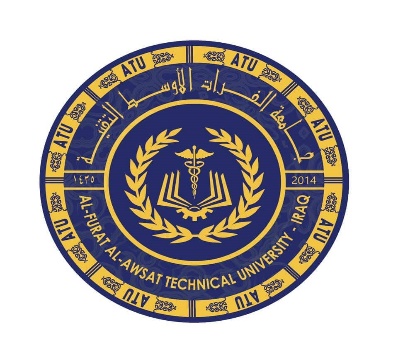 استمارة التقويـم النهائي للطالب خلال مدة التدريب الصيفي للعام الدراسي (         20 /         20)اسم الطالب الثلاثي: ........................................الكلية/ المعهد الذي ينتمي اليه الطالب...........................................الموقع التدريبي   : ...................................    نوع الدراسة :............... القسم العلمي:......................................                         معـــايير التقــويــماستمارة رقم (9)نتائج التدريب الصيفي/ الكلية التقنية المسيب للعام الدراسي    20/      20استمارة رقم (5)اعداد الطلبة المشمولين بالتدريب الصيفي للعام الدراسي     20/    20استمارة رقم (8)استمارة متابعة التدريب الصيفي لشهر           للعام الدراسي    19 20/   20 20 الى قسم:  الكلية التقنية المسيبالقسم العلميتخصيص الطلبة المتدربين بأشرافهمجموع اعداد الطلبة المتدربين بأشرافهذمجموع اعداد الطلبة المتدربين بأشرافهأعدد الطلبة المتدربين بأشرافه في نفس الكلية /المعهدذعدد الطلبة المتدربين بأشرافه في نفس الكلية /المعهدأاعداد الطلبة المتدربين بأشرافه وينتسبون الى كليات/ معاهد اخرىذاعداد الطلبة المتدربين بأشرافه وينتسبون الى كليات/ معاهد اخرىأعدد الكليات/المعاهد الأخرى التي أشرفت الكلية/ المعهد على تدريب طلبتهاعدد المشرفين العلميين في القسمتعدد المشرفين العلميين في القسمفعدد المواقع التي أشرف عليها القسماعداد الطلبة الذين لم يستوفوا التدريب الصيفيذاعداد الطلبة الذين لم يستوفوا التدريب الصيفيأعدد المشرفين العلميينكلفة الاشراف العلميمعدل الاشرافالقسمالتخصصعدد طلبة الكلية/ المعهد المتدربين ضمن الرقعة الجغرافية للكلية/ المعهدعدد طلبة الكلية/ المعهد المتدربين ضمن الرقعة الجغرافية للكلية/ المعهدعدد طلبة الكلية/ المعهد المتدربين ضمن الرقعة الجغرافية للكلية/ المعهدعدد طلبة الكلية/ المعهد المتدربين ضمن الرقعة الجغرافية لكليات ومعاهد اخرىعدد طلبة الكلية/ المعهد المتدربين ضمن الرقعة الجغرافية لكليات ومعاهد اخرىعدد طلبة الكلية/ المعهد المتدربين ضمن الرقعة الجغرافية لكليات ومعاهد اخرىالملاحظاتالقسمالتخصصذأمجذأمجالملاحظاتالمجموعالاسبوعاسم المسؤول الذي قام بالزيارةتاريخ الزيارةعدد المواقع التي تمكت زيارتهاأسماء المواقع التي تمت زيارتهاعدد الطلبة في كل موقعالملاحظات التي سجلت اثناء زيارة الموقعالأول      ا.م.د.مكي جعفر محمد3-9-202012 صف إلكترون موقع واحدصفوف الكترونية هيئة اعمار بابل مجسر الام80 طالب5 طالبالاستجابة كانت جيدة بين الاستاذ والطالبالثانيا.م.د.مكي جعفر محمد27-9-2020موقع واحدموقع واحد6 صف الكترونيمعمل نسيج الحلةمديرية توزيع كهرباء بابلصفوف الكترونية  5طالبطالب11109 طالبالتزام الطلبة بتوجيهات المشرف العمليالثالثا.م.د.مكي جعفر محمد5-10-2020اربعة صفوف إلكترونيةاربعة صفوف إلكترونيةصفوف الكترونية8 طالب46اكتساب الطلبة المهارات في مجال اختصاصهمالرابعا.م.د.مكي جعفر محمد29-10-2020تسعة صفوف إلكترونيةصفين الكترونيينصفوف الكترونية للتخصصات الزراعية51الالتزام بالتدريب الصيفي